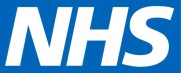 grassroots engagement fundingFAQsWhat is an STP?The STP that has been published – the SWL Five Year Forward Plan – is a draft document that continues to develop as plans and proposals evolve through discussion. It is not a blueprint, but a series of plans and proposals which are at different stages of development. Our plans will continue to develop and we will involve local people in developing them.Our plan is the product of unique collaboration between all commissioners and providers in the local NHS, working with local authorities.The background is that following publication of the NHS Five Year Forward View in 2015, all NHS regions across the country are working together, and with local councils, on a five-year ‘sustainability and transformation plan’ for their local NHS.To find out more about the one in south west London you can visit:http://www.swlccgs.nhs.uk/our-plan/ Why is NHS SWL funding this through local the local Healthwatch?Healthwatch is a key stakeholder for the NHS. We recognise that local Healthwatches’ have good connections with voluntary and community groups and can reach into the community to people that we would not normally be able to speak to. A key role for Healthwatch is to be the consumer champion for health and care. This work complements their existing work and helps feed into their priorities at a local level. We have therefore asked Healthwatch to manage this grassroots engagement funding on our behalf. If I have a larger event, can I apply for more than £750?Unfortunately, the maximum amount that can be funded per event is £750 and the funding must account for a minimum of 50% of the total costing of the event. However, events can be held across boroughs – and if these joint sessions happen than funding can be allocated on a per borough basis. For example if there is value in holding an event across two boroughs, £750 can be allocated per organisation in each borough. How long will it take before I am notified?There will be two rounds of applications Once you have received confirmation that your application has been successful, you will then be contacted by the NHS to make arrangements for their attendance at the event. Applications should be made at least one month before the proposed event to ensure that NHS professionals and Healthwatch are able to attend.  Applications for events that have already taken place cannot be accepted.All events/activities must be held by: 30 June 2018. How will payment be made?Payment will be made by cheque, prior to the event taking place, so please ensure the name of the payee is given correctly and funding can be accessed once payment has been made.  Will I be required to provide evidence of what I’ve spent?Whilst we will not want individual receipts of expenditure, it would be expected that you keep a full expense account and be able to produce this on request. Can an existing project be funded?Yes but you will have to ensure that you are clear in providing a full account of how it meets the minimum criteria (please see guidance for applicants). Where do attendees to the event need to live?As we work across Croydon, Merton, Kingston, Richmond, Sutton and Wandsworth - attendees will need to be from one of these boroughs.Any questions – please contact:Julie Bristow, Wandsworth Care Alliance, tel: 020 8516 7768, email: julie@wandcareall.org.uk